DIVERSIDAD AFECTIVO-SEXUAL Y DE GÉNERO EN CENTROS DE EDUCACIÓN INFALTIL, PRIMARIA Y SECUNDARIA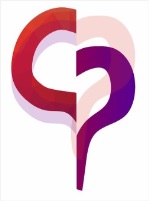 DESCRIPCIÓNEl sistema educativo debe ser motor de cambio. Por ello, no podemos olvidar que en nuestro entorno se encuentran jóvenes que están desarrollando su propia sexualidad e identidad de género; por lo que es de suma importancia hacerles sentirse libres de discriminación y sobre todo que puedan comportarse y manifestarse en libertad.El presente grupo de trabajo estará destinado a estudiar y trabajar sobre la Orientación Sexual e Identidad de Género en Educación Infantil, Primaria y Secundaria; difundir el Protocolo de Actuación sobre identidad de Género de la Consejería de Educación de la Junta de Andalucía, el II Plan Estratégico de Igualdad de Género en Educación, el Protocolo de Actuación en casos de acoso escolar, entre otros.SITUACIÓN DE PARTIDAEl presente grupo de trabajo surge a raíz de las I Jornadas de Atención a la diversidad: Identidad de género, realizadas en el curso escolar 2016/17 en el CEP Cuevas-Olula y tras la necesidad de formación en dicha temática.El grupo de trabajo será un trabajo intercentros dentro de la provincia de Almería, dentro del campo de acción del CEP Cuevas-Olula.OBJETIVOSFormar al profesorado integrante del  grupo de trabajo en Diversidad afectivo-sexual  e identidad de género y cómo abordar el tema en las diferentes etapas educativas.Difundir la normativa vigente en Identidad de Género/orientación sexual y acoso escolar a través de reuniones grupales y la elaboración de materiales.Difundir el II Plan Estratégico de Igualdad de género en educación 2016/2021 a través de las reuniones intercentros.Difundir las Instrucciones de 11 de enero de 2017 de la dirección general de participación y equidad en relación con las actuaciones específicas a adoptar por los centros educativos en la aplicación del protocolo de actuación en supuestos de acoso escolar ante situaciones de ciberacoso mediante la creación de una página web propia para el grupo de trabajo abierta a la comunidad educativa andaluza.Creación de recursos materiales para el alumnado clasificados por etapas educativas para el trabajo en el aula de la Identidad de Género, orientación sexual y coeducación.Recopilar recursos y materiales para profesorado sobre temática a desarrollar.Realizar una autoevaluación del trabajo realizado.CONTENIDOSProtocolo de Actuación sobre Identidad de Género de la Consejería de Educación de la Junta de Andalucía.II Plan Estratégico de Igualdad de Género en Educación.Protocolo de Actuación en casos de acoso escolar.Protocolo de Actuación ante situaciones de Ciberacoso, Ley 2/2014, de o de julio, integral para la no discriminación por motivos de identidad de género y reconocimiento de los derechos de las personas transexuales de Andalucía.Decreto 19/2007, de 23 de enero, por el que se adoptan medidas para la promoción de la Cultura de Paz y la Mejora de la Convivencia en los Centros educativos sostenidos con fondos públicos.Orientación sexual e Identidad de género en Infantil, Primaria y SecundariaREPERCUSIÓNLa formación del profesorado y de la comunidad educativa estará directamente relacionada con la disminución de la desigualdad y del acoso escolar en nuestras aulas implantándose de forma operativa y real los protocolos de acoso escolar, el II plan de igualdad y protocolo de identidad de género.Sensibilización  a la comunidad educativa sobre orientación sexual e identidad de género. Ampliación del conocimiento sobre esta temática y ofrecer  estrategias al profesorado para identificar y evitar prácticas de acoso escolar.Elaboración de recursos  materiales que ayuden al profesorado y alumnado a entender las diferentes orientaciones sexuales y de identidad de género que se puedan encontrar en nuestros centros.Elaboración de una guía contra el acoso escolar basada en la información desarrollada en nuestra legislaciónCreación de una página web propia para el grupo de trabajo,  abierta a la comunidad educativa andaluza.ACTUACIONESMIEMBROS DEL GRUPO DE TRABAJOMETODOLOGÍA EN EL AULANuestra metodología en el aula debe incluir estrategias que promuevan la construcción social del aprendizaje, la participación activa del alumnado, la motivación, la significatividad y funcionalidad del aprendizaje, la cooperación y colaboración de los compañeros, la experimentación del éxito académico de todos y todas.Las actividades de aprendizaje deben ser graduadas y diversas, de modo que exista una  amplia gama de posibilidades para alcanzar las competencias básicas. Han de diseñarse actividades abiertas que se puedan realizar por todos los alumnos y alumnas adaptándose a sus capacidades y posibilidades.Se llevará a cabo un seguimiento de los recursos y su inclusión en el aula. CRITERIOS METODOLÓGICOS GENERALES.1. Partir de los intereses del  alumnado.2. Proporcionar oportunidades para poner en práctica los nuevos aprendizajes.3. El profesor actuará como guía y mediador para facilitar la construcción de aprendizajes significativos.5. Se procurará crear un ambiente de trabajo que favorezca la espontaneidad del alumno y el desarrollo de su interés por aprender.6. En este sentido la EVALUACIÓN  será CONTINUA.RECURSOS Y APOYOSSe solicita al CEP formación en Identidad de Género y orientación sexual o asesoramiento externo en dicha temática.Nos gustaría contar con recursos bibliográficos para el desarrollo del grupo de trabajo.ESTRATEGIAS E INDICADORES PARA LA VALORACIÓN DEL TRABAJOCreación de indicadores de calidad y adecuación a las etapas educativas de los materiales realizados.Para asegurarnos que el profesorado amplía su conocimiento vamos a crear un espacio en la biblioteca destinado a la bibliografía que podamos recopilar sobre la diversidad afectivo-sexual y de género. Este material será recopilado por toda la comunidad educativa y posteriormente se propondrá que cada grupo haga una visita guiada a este rincón.Con respecto a las estrategias al profesorado, una vez que se empiecen a llevar a cabo las actuaciones  se les dará una hoja de registro para ir recogiendo el sistema utilizado y los avances  y posibles dificultades encontradas.Para evaluar la elaboración de recursos cada participante deberá elaborar  un mínimo de materiales y subirlos a colabora y a la página web del centro.Autoevaluación trimestral del trabajo realizado a través de plantillas con las actuaciones realizadas por cada miembro del grupo de trabajoMemoria final. EVALUACIÓN DEL TRABAJOLa estrategia que se va a utilizar para evaluar es la observación. Además, se van a elaborar rubricas mensuales para que la evaluación sea continua. También se diseñarán cuestionarios para las familias, profesorado y alumnado. Para el profesorado se diseñarán unas plantillas de registro.Una vez realizadas las actividades de sensibilización se realizarán preguntas orales. Se pasarán cuestionarios a los padres y madres. Entre los instrumentos de evaluación se utilizarán las entrevistas a niños y niñas. Los maestros y maestras llevarán un registro de las actividades realizadas en el grupo. Los indicadores a tener en cuenta a la hora de evaluar individualmente son:1. Realiza actividades para sensibilizar a la comunidad educativa.2. Busca materiales relacionados con la diversidad afectivo-sexual y de género.3. Elabora recursos relacionados con la diversidad afectico sexual y de género.4. Elabora material para las dependencias del centro.5. Se implementa en el aula.Para evaluar la funcionalidad y eficacia del material elaborado se tendrán en cuenta los siguientes aspectos:Aprovechamiento de los recursos por parte del profesorado. Que se pueda utilizar por un gran número de docentes y en diferentes contextos.El carácter lúdico y motivador del material, es decir, motivación que produce en el alumnado.Idoneidad del recurso para dar respuesta a la necesidad surgida en el aula.Los indicadores a tener en cuenta con respecto al grupo que quedarán registrados en el colabora son:CoordinaciónRealiza una entrada mensual, al menos, en el diario. Las entradas tienen que ser consecuentes con el desarrollo del proyecto.Propone, junto con la asesoría de referencia, al menos 3 lecturas para ser comentadas en los foros (apartado Documentos/Lecturas básicas).Sube los materiales elaborados a Colabor@ (apartado Documentos/Materiales elaborados). Estos materiales deberán ser materiales educativos originales o que supongan una contribución significativa a materiales ya existentes con licencia libre, exportable a otros contextos y accesible.ParticipantesRealiza comentarios a todas y cada una de las entradas del coordinador o coordinadora (con sentido y profundidad).Realiza comentarios en los foros a cada una de las tres lecturas propuestas.Sube los materiales elaborados a Colabor@ (apartado Documentos/Materiales elaborados). Estos materiales deberán ser materiales educativos originales o que supongan una contribución significativa a materiales ya existentes con licencia libre, exportable a otros contextos y accesible.Estrategias, metodología e indicadores para la valoración del trabajo colectivo e individual de los participantes.La valoración del grupo de trabajo se realizará atendiendo a distintos indicadores.Con el siguiente cuestionario se pretende obtener información de aspectos relacionados con el funcionamiento del grupo de trabajo. El cuestionario debe ser cumplimentado de manera conjunta, reflejando una opinión colectiva del grupo y teniendo en cuenta que en  los apartados puntuables, la puntuación mínima es de 1 y la máxima de 5.FECHAREUNIONESTEMÁTICA A TRATAROCTUBRENOVIEMBREDICIEMBREMínimo una reunión presencial al trimestre en la que podamos tener un intercambio de información y de formación.Una reunión cada 15 días por Skype o cualquier otro sistema video llamada grupal.Intercambio de información vía email.Puesta en marcha del grupo de trabajo.Planificación del Primer Trimestre.Explicación de Colabor@.Establecimiento del calendario, horario y fechas.Creación de la página web: a través de wix.comBúsqueda de Bibliografía sobre identidad de género.Creación del logo del grupo de trabajo.Búsqueda y clasificación de recursos y materiales sobre Coeducación e Identidad de género.Subida de materiales a Colabor@ y página web.ENEROFEBREROMARZOMínimo una reunión presencial al trimestre en la que podamos tener un intercambio de información y de formación.Una reunión cada 15 días por Skype o cualquier otro sistema video llamada grupal.Intercambio de información vía email.Evaluación del trabajo desarrollado y Feedback.Planificación del Segundo Trimestre.Categorización de los mismos por etapas educativas y por personas de la comunidad educativa. (Documentos gráficos, vídeos, protocolos, campañas LGTBI…).Creación de documentos sobre Identidad de Género.Resumen del II Plan Estratégico de Identidad de Género 2016/2021Subida de materiales a Colabor@ y página web.Autoevaluación y realización de la valoración de desarrollo en Colabor@.ABRILMAYOJUNIOMínimo una reunión presencial al trimestre en la que podamos tener un intercambio de información y de formación.Una reunión cada 15 días por Skype o cualquier otro sistema video llamada grupal.Intercambio de información vía email.Subida de materiales a Colabor@ y página web.Revisión Bibliográfica sobre identidad de géneroDifusión de los recursos desarrollados en la Comunidad Educativa.Reflexión grupal sobre los resultados obtenidos. Autoevaluación del Grupo de trabajo.Elaboración de la memoriaActuaciónTemporalizaciónResponsableParticipante 1. María Elvira Rivas Pérez (coordinadora)Formación del profesoradoRevisión de la legislación vigente en relación a la diversidad afectivo-sexual y de género.Investigación del material y bibliografía sobre diversidad afectivo-sexual y de género.Búsqueda de bibliografía referida a diversidad afectivo-sexual y de género.Estudio y recopilación de las necesidades que se derivan en el aula.Creación de un dossier sobre diversidad afectivo-sexual y de género para la biblioteca del centro.Creación de materialDiseño de actividades de sensibilización.Elaboración de material:Elaboración de programas de trabajo para el alumnado de infantil, primaria y secundaria.Creación de la página web: a través de wix.comContribución a la elaboración de rúbricas de evaluación y plantillas de registro.Implementación en el aulaUtilización de los materiales elaborados en el grupo de trabajo.Colocación de carteles en las distintas dependencias del centro.Subida de materiales a la página web.Difusión de las actividades realizadas a través de la página web.Utilización de los instrumentos de registro diseñados para la evaluación. Competencias profesionales que se pretenden desarrollar.Reflexión, investigación, trabajo cooperativo y conocimiento de los recursos didácticos destinados a trabajar diversidad afectivo-sexual y de género y su puesta en práctica en el aula y en el Centro.Metodología de trabajoHaremos uso de una metodología basa en la investigación y en la innovación educativa.Participante 2. Cristina López LaoFormación del profesoradoRevisión de la legislación vigente en relación a la diversidad afectivo-sexual y de género.Investigación del material y bibliografía sobre diversidad afectivo-sexual y de género.Búsqueda de bibliografía referida a diversidad afectivo-sexual y de género.Estudio y recopilación de las necesidades que se derivan en el aula.Creación de un dossier sobre diversidad afectivo-sexual y de género para la biblioteca del centro.Creación de materialDiseño de actividades de sensibilización.Elaboración de material:Elaboración de programas de trabajo para el alumnado de infantil y primaria.Creación de la página web: a través de wix.comContribución a la elaboración de rúbricas de evaluación y plantillas de registro.Implementación en el aulaUtilización de los materiales elaborados en el grupo de trabajo.Colocación de carteles en las distintas dependencias del centro.Subida de materiales a la página web.Difusión de las actividades realizadas a través de la página web.Utilización de los instrumentos de registro diseñados para la evaluación. Competencias profesionales que se pretenden desarrollar.Reflexión, investigación, trabajo cooperativo y conocimiento de los recursos didácticos destinados a trabajar diversidad afectivo-sexual y de género y su puesta en práctica en el aula y en el Centro.Metodología de trabajoHaremos uso de una metodología basa en la investigación y en la innovación educativa.Participante 3. Joaquín Felipe Martín PoloFormación del profesoradoRevisión de la legislación vigente en relación a la diversidad afectivo-sexual y de género.Investigación del material y bibliografía sobre diversidad afectivo-sexual y de género.Búsqueda de bibliografía referida a diversidad afectivo-sexual y de género.Estudio y recopilación de las necesidades que se derivan en el aula.Creación de un dossier sobre diversidad afectivo-sexual y de género para la biblioteca del centro.Creación de materialDiseño de actividades de sensibilización.Elaboración de material:Elaboración de programas de trabajo para el alumnado de infantil, primaria y secundaria.Creación de la página web: a través de wix.comContribución a la elaboración de rúbricas de evaluación y plantillas de registro.Implementación en el aulaUtilización de los materiales elaborados en el grupo de trabajo.Colocación de carteles en las distintas dependencias del centro.Subida de materiales a la página web.Difusión de las actividades realizadas a través de la página web.Utilización de los instrumentos de registro diseñados para la evaluación. Competencias profesionales que se pretenden desarrollar.Reflexión, investigación, trabajo cooperativo y conocimiento de los recursos didácticos destinados a trabajar diversidad afectivo-sexual y de género y su puesta en práctica en el aula y en el Centro.Metodología de trabajoHaremos uso de una metodología basa en la investigación y en la innovación educativa.Participante 4. Andrés Iribarren MarínFormación del profesoradoRevisión de la legislación vigente en relación a la diversidad afectivo-sexual y de género.Investigación del material y bibliografía sobre diversidad afectivo-sexual y de género.Búsqueda de bibliografía referida a diversidad afectivo-sexual y de género.Estudio y recopilación de las necesidades que se derivan en el aula.Creación de un dossier sobre diversidad afectivo-sexual y de género para la biblioteca del centro.Creación de materialDiseño de actividades de sensibilización.Elaboración de material:Elaboración de programas de trabajo para el alumnado de secundaria.Creación de la página web: a través de wix.comContribución a la elaboración de rúbricas de evaluación y plantillas de registro.Implementación en el aulaUtilización de los materiales elaborados en el grupo de trabajo.Colocación de carteles en las distintas dependencias del centro.Subida de materiales a la página web.Difusión de las actividades realizadas a través de la página web.Utilización de los instrumentos de registro diseñados para la evaluación. Competencias profesionales que se pretenden desarrollar.Reflexión, investigación, trabajo cooperativo y conocimiento de los recursos didácticos destinados a trabajar diversidad afectivo-sexual y de género y su puesta en práctica en el aula y en el Centro.Metodología de trabajoHaremos uso de una metodología basa en la investigación y en la innovación educativa. Participante 5. Antonio Gallegos MuñozFormación del profesoradoRevisión de la legislación vigente en relación a la diversidad afectivo-sexual y de género.Investigación del material y bibliografía sobre diversidad afectivo-sexual y de género.Búsqueda de bibliografía referida a diversidad afectivo-sexual y de género.Estudio y recopilación de las necesidades que se derivan en el aula.Creación de un dossier sobre diversidad afectivo-sexual y de género para la biblioteca del centro.Creación de materialDiseño de actividades de sensibilización.Elaboración de material:Elaboración de programas de trabajo para el alumnado de infantil, primaria y secundaria.Creación de la página web: a través de wix.comContribución a la elaboración de rúbricas de evaluación y plantillas de registro.Implementación en el aulaUtilización de los materiales elaborados en el grupo de trabajo.Colocación de carteles en las distintas dependencias del centro.Subida de materiales a la página web.Difusión de las actividades realizadas a través de la página web.Utilización de los instrumentos de registro diseñados para la evaluación. Competencias profesionales que se pretenden desarrollar.Reflexión, investigación, trabajo cooperativo y conocimiento de los recursos didácticos destinados a trabajar diversidad afectivo-sexual y de género y su puesta en práctica en el aula y en el Centro.Metodología de trabajoHaremos uso de una metodología basa en la investigación y en la innovación educativa. Participante 6. Ana Belén Beltrán CamachoFormación del profesoradoRevisión de la legislación vigente en relación a la diversidad afectivo-sexual y de género.Investigación del material y bibliografía sobre diversidad afectivo-sexual y de género.Búsqueda de bibliografía referida a diversidad afectivo-sexual y de género.Estudio y recopilación de las necesidades que se derivan en el aula.Creación de un dossier sobre diversidad afectivo-sexual y de género para la biblioteca del centro.Creación de materialDiseño de actividades de sensibilización.Elaboración de material:Elaboración de programas de trabajo para el alumnado de primaria.Creación de la página web: a través de wix.comContribución a la elaboración de rúbricas de evaluación y plantillas de registro.Implementación en el aulaUtilización de los materiales elaborados en el grupo de trabajo.Colocación de carteles en las distintas dependencias del centro.Subida de materiales a la página web.Difusión de las actividades realizadas a través de la página web.Utilización de los instrumentos de registro diseñados para la evaluación. Competencias profesionales que se pretenden desarrollar.Reflexión, investigación, trabajo cooperativo y conocimiento de los recursos didácticos destinados a trabajar diversidad afectivo-sexual y de género y su puesta en práctica en el aula y en el Centro.Metodología de trabajoHaremos uso de una metodología basa en la investigación y en la innovación educativa. Participante 7. Macarena Merlos MatiaciFormación del profesoradoRevisión de la legislación vigente en relación a la diversidad afectivo-sexual y de género.Investigación del material y bibliografía sobre diversidad afectivo-sexual y de género.Búsqueda de bibliografía referida a diversidad afectivo-sexual y de género.Estudio y recopilación de las necesidades que se derivan en el aula.Creación de un dossier sobre diversidad afectivo-sexual y de género para la biblioteca del centro.Creación de materialDiseño de actividades de sensibilización.Elaboración de material:Elaboración de programas de trabajo para el alumnado de infantil.Creación de la página web: a través de wix.comContribución a la elaboración de rúbricas de evaluación y plantillas de registro.Implementación en el aulaUtilización de los materiales elaborados en el grupo de trabajo.Colocación de carteles en las distintas dependencias del centro.Subida de materiales a la página web.Difusión de las actividades realizadas a través de la página web.Utilización de los instrumentos de registro diseñados para la evaluación. Competencias profesionales que se pretenden desarrollar.Reflexión, investigación, trabajo cooperativo y conocimiento de los recursos didácticos destinados a trabajar diversidad afectivo-sexual y de género y su puesta en práctica en el aula y en el Centro.Metodología de trabajoHaremos uso de una metodología basa en la investigación y en la innovación educativa. Participante 8. Marina Garrido Moya Formación del profesoradoRevisión de la legislación vigente en relación a la diversidad afectivo-sexual y de género.Investigación del material y bibliografía sobre diversidad afectivo-sexual y de género.Búsqueda de bibliografía referida a diversidad afectivo-sexual y de género.Estudio y recopilación de las necesidades que se derivan en el aula.Creación de un dossier sobre diversidad afectivo-sexual y de género para la biblioteca del centro.Creación de materialDiseño de actividades de sensibilización.Elaboración de material:Elaboración de programas de trabajo para el alumnado de infantil y primaria.Creación de la página web: a través de wix.comContribución a la elaboración de rúbricas de evaluación y plantillas de registro.Implementación en el aulaUtilización de los materiales elaborados en el grupo de trabajo.Colocación de carteles en las distintas dependencias del centro.Subida de materiales a la página web.Difusión de las actividades realizadas a través de la página web.Utilización de los instrumentos de registro diseñados para la evaluación. Competencias profesionales que se pretenden desarrollar.Reflexión, investigación, trabajo cooperativo y conocimiento de los recursos didácticos destinados a trabajar diversidad afectivo-sexual y de género y su puesta en práctica en el aula y en el Centro.Metodología de trabajoHaremos uso de una metodología basa en la investigación y en la innovación educativa.Participante 9. Luis Javier Montero GutiérrezFormación del profesoradoRevisión de la legislación vigente en relación a la diversidad afectivo-sexual y de género.Investigación del material y bibliografía sobre diversidad afectivo-sexual y de género.Búsqueda de bibliografía referida a diversidad afectivo-sexual y de género.Estudio y recopilación de las necesidades que se derivan en el aula.Creación de un dossier sobre diversidad afectivo-sexual y de género para la biblioteca del centro.Creación de materialDiseño de actividades de sensibilización.Elaboración de material:Elaboración de programas de trabajo para el alumnado de infantil y primaria.Creación de la página web: a través de wix.comContribución a la elaboración de rúbricas de evaluación y plantillas de registro.Implementación en el aulaUtilización de los materiales elaborados en el grupo de trabajo.Colocación de carteles en las distintas dependencias del centro.Subida de materiales a la página web.Difusión de las actividades realizadas a través de la página web.Utilización de los instrumentos de registro diseñados para la evaluación. Competencias profesionales que se pretenden desarrollar.Reflexión, investigación, trabajo cooperativo y conocimiento de los recursos didácticos destinados a trabajar diversidad afectivo-sexual y de género y su puesta en práctica en el aula y en el Centro.Metodología de trabajoHaremos uso de una metodología basa en la investigación y en la innovación educativa.Participante 10. Dolores García JiménezFormación del profesoradoRevisión de la legislación vigente en relación a la diversidad afectivo-sexual y de género.Investigación del material y bibliografía sobre diversidad afectivo-sexual y de género.Búsqueda de bibliografía referida a diversidad afectivo-sexual y de género.Estudio y recopilación de las necesidades que se derivan en el aula.Creación de un dossier sobre diversidad afectivo-sexual y de género para la biblioteca del centro.Creación de materialDiseño de actividades de sensibilización.Elaboración de material:Elaboración de programas de trabajo para el alumnado de infantil y primaria.Creación de la página web: a través de wix.comContribución a la elaboración de rúbricas de evaluación y plantillas de registro.Implementación en el aulaUtilización de los materiales elaborados en el grupo de trabajo.Colocación de carteles en las distintas dependencias del centro.Subida de materiales a la página web.Difusión de las actividades realizadas a través de la página web.Utilización de los instrumentos de registro diseñados para la evaluación. Competencias profesionales que se pretenden desarrollar.Reflexión, investigación, trabajo cooperativo y conocimiento de los recursos didácticos destinados a trabajar diversidad afectivo-sexual y de género y su puesta en práctica en el aula y en el Centro.Metodología de trabajoHaremos uso de una metodología basa en la investigación y en la innovación educativa.Participante 1. María Elvira Rivas Pérez (coordinadora)Formación del profesoradoRevisión de la legislación vigente en relación a la diversidad afectivo-sexual y de género.Investigación del material y bibliografía sobre diversidad afectivo-sexual y de género.Búsqueda de bibliografía referida a diversidad afectivo-sexual y de género.Estudio y recopilación de las necesidades que se derivan en el aula.Creación de un dossier sobre diversidad afectivo-sexual y de género para la biblioteca del centro.Creación de materialDiseño de actividades de sensibilización.Elaboración de material:Elaboración de programas de trabajo para el alumnado de infantil, primaria y secundaria.Creación de la página web: a través de wix.comContribución a la elaboración de rúbricas de evaluación y plantillas de registro.Implementación en el aulaUtilización de los materiales elaborados en el grupo de trabajo.Colocación de carteles en las distintas dependencias del centro.Subida de materiales a la página web.Difusión de las actividades realizadas a través de la página web.Utilización de los instrumentos de registro diseñados para la evaluación. Competencias profesionales que se pretenden desarrollar.Reflexión, investigación, trabajo cooperativo y conocimiento de los recursos didácticos destinados a trabajar diversidad afectivo-sexual y de género y su puesta en práctica en el aula y en el Centro.Metodología de trabajoHaremos uso de una metodología basa en la investigación y en la innovación educativa.Participante 2. Cristina López LaoFormación del profesoradoRevisión de la legislación vigente en relación a la diversidad afectivo-sexual y de género.Investigación del material y bibliografía sobre diversidad afectivo-sexual y de género.Búsqueda de bibliografía referida a diversidad afectivo-sexual y de género.Estudio y recopilación de las necesidades que se derivan en el aula.Creación de un dossier sobre diversidad afectivo-sexual y de género para la biblioteca del centro.Creación de materialDiseño de actividades de sensibilización.Elaboración de material:Elaboración de programas de trabajo para el alumnado de infantil y primaria.Creación de la página web: a través de wix.comContribución a la elaboración de rúbricas de evaluación y plantillas de registro.Implementación en el aulaUtilización de los materiales elaborados en el grupo de trabajo.Colocación de carteles en las distintas dependencias del centro.Subida de materiales a la página web.Difusión de las actividades realizadas a través de la página web.Utilización de los instrumentos de registro diseñados para la evaluación. Competencias profesionales que se pretenden desarrollar.Reflexión, investigación, trabajo cooperativo y conocimiento de los recursos didácticos destinados a trabajar diversidad afectivo-sexual y de género y su puesta en práctica en el aula y en el Centro.Metodología de trabajoHaremos uso de una metodología basa en la investigación y en la innovación educativa.Participante 3. Joaquín Felipe Martín PoloFormación del profesoradoRevisión de la legislación vigente en relación a la diversidad afectivo-sexual y de género.Investigación del material y bibliografía sobre diversidad afectivo-sexual y de género.Búsqueda de bibliografía referida a diversidad afectivo-sexual y de género.Estudio y recopilación de las necesidades que se derivan en el aula.Creación de un dossier sobre diversidad afectivo-sexual y de género para la biblioteca del centro.Creación de materialDiseño de actividades de sensibilización.Elaboración de material:Elaboración de programas de trabajo para el alumnado de infantil, primaria y secundaria.Creación de la página web: a través de wix.comContribución a la elaboración de rúbricas de evaluación y plantillas de registro.Implementación en el aulaUtilización de los materiales elaborados en el grupo de trabajo.Colocación de carteles en las distintas dependencias del centro.Subida de materiales a la página web.Difusión de las actividades realizadas a través de la página web.Utilización de los instrumentos de registro diseñados para la evaluación. Competencias profesionales que se pretenden desarrollar.Reflexión, investigación, trabajo cooperativo y conocimiento de los recursos didácticos destinados a trabajar diversidad afectivo-sexual y de género y su puesta en práctica en el aula y en el Centro.Metodología de trabajoHaremos uso de una metodología basa en la investigación y en la innovación educativa.Participante 4. Andrés Iribarren MarínFormación del profesoradoRevisión de la legislación vigente en relación a la diversidad afectivo-sexual y de género.Investigación del material y bibliografía sobre diversidad afectivo-sexual y de género.Búsqueda de bibliografía referida a diversidad afectivo-sexual y de género.Estudio y recopilación de las necesidades que se derivan en el aula.Creación de un dossier sobre diversidad afectivo-sexual y de género para la biblioteca del centro.Creación de materialDiseño de actividades de sensibilización.Elaboración de material:Elaboración de programas de trabajo para el alumnado de secundaria.Creación de la página web: a través de wix.comContribución a la elaboración de rúbricas de evaluación y plantillas de registro.Implementación en el aulaUtilización de los materiales elaborados en el grupo de trabajo.Colocación de carteles en las distintas dependencias del centro.Subida de materiales a la página web.Difusión de las actividades realizadas a través de la página web.Utilización de los instrumentos de registro diseñados para la evaluación. Competencias profesionales que se pretenden desarrollar.Reflexión, investigación, trabajo cooperativo y conocimiento de los recursos didácticos destinados a trabajar diversidad afectivo-sexual y de género y su puesta en práctica en el aula y en el Centro.Metodología de trabajoHaremos uso de una metodología basa en la investigación y en la innovación educativa. Participante 5. Antonio Gallegos MuñozFormación del profesoradoRevisión de la legislación vigente en relación a la diversidad afectivo-sexual y de género.Investigación del material y bibliografía sobre diversidad afectivo-sexual y de género.Búsqueda de bibliografía referida a diversidad afectivo-sexual y de género.Estudio y recopilación de las necesidades que se derivan en el aula.Creación de un dossier sobre diversidad afectivo-sexual y de género para la biblioteca del centro.Creación de materialDiseño de actividades de sensibilización.Elaboración de material:Elaboración de programas de trabajo para el alumnado de infantil, primaria y secundaria.Creación de la página web: a través de wix.comContribución a la elaboración de rúbricas de evaluación y plantillas de registro.Implementación en el aulaUtilización de los materiales elaborados en el grupo de trabajo.Colocación de carteles en las distintas dependencias del centro.Subida de materiales a la página web.Difusión de las actividades realizadas a través de la página web.Utilización de los instrumentos de registro diseñados para la evaluación. Competencias profesionales que se pretenden desarrollar.Reflexión, investigación, trabajo cooperativo y conocimiento de los recursos didácticos destinados a trabajar diversidad afectivo-sexual y de género y su puesta en práctica en el aula y en el Centro.Metodología de trabajoHaremos uso de una metodología basa en la investigación y en la innovación educativa. Participante 6. Ana Belén Beltrán CamachoFormación del profesoradoRevisión de la legislación vigente en relación a la diversidad afectivo-sexual y de género.Investigación del material y bibliografía sobre diversidad afectivo-sexual y de género.Búsqueda de bibliografía referida a diversidad afectivo-sexual y de género.Estudio y recopilación de las necesidades que se derivan en el aula.Creación de un dossier sobre diversidad afectivo-sexual y de género para la biblioteca del centro.Creación de materialDiseño de actividades de sensibilización.Elaboración de material:Elaboración de programas de trabajo para el alumnado de primaria.Creación de la página web: a través de wix.comContribución a la elaboración de rúbricas de evaluación y plantillas de registro.Implementación en el aulaUtilización de los materiales elaborados en el grupo de trabajo.Colocación de carteles en las distintas dependencias del centro.Subida de materiales a la página web.Difusión de las actividades realizadas a través de la página web.Utilización de los instrumentos de registro diseñados para la evaluación. Competencias profesionales que se pretenden desarrollar.Reflexión, investigación, trabajo cooperativo y conocimiento de los recursos didácticos destinados a trabajar diversidad afectivo-sexual y de género y su puesta en práctica en el aula y en el Centro.Metodología de trabajoHaremos uso de una metodología basa en la investigación y en la innovación educativa. Participante 7. Macarena Merlos MatiaciFormación del profesoradoRevisión de la legislación vigente en relación a la diversidad afectivo-sexual y de género.Investigación del material y bibliografía sobre diversidad afectivo-sexual y de género.Búsqueda de bibliografía referida a diversidad afectivo-sexual y de género.Estudio y recopilación de las necesidades que se derivan en el aula.Creación de un dossier sobre diversidad afectivo-sexual y de género para la biblioteca del centro.Creación de materialDiseño de actividades de sensibilización.Elaboración de material:Elaboración de programas de trabajo para el alumnado de infantil.Creación de la página web: a través de wix.comContribución a la elaboración de rúbricas de evaluación y plantillas de registro.Implementación en el aulaUtilización de los materiales elaborados en el grupo de trabajo.Colocación de carteles en las distintas dependencias del centro.Subida de materiales a la página web.Difusión de las actividades realizadas a través de la página web.Utilización de los instrumentos de registro diseñados para la evaluación. Competencias profesionales que se pretenden desarrollar.Reflexión, investigación, trabajo cooperativo y conocimiento de los recursos didácticos destinados a trabajar diversidad afectivo-sexual y de género y su puesta en práctica en el aula y en el Centro.Metodología de trabajoHaremos uso de una metodología basa en la investigación y en la innovación educativa. Participante 8. Marina Garrido Moya Formación del profesoradoRevisión de la legislación vigente en relación a la diversidad afectivo-sexual y de género.Investigación del material y bibliografía sobre diversidad afectivo-sexual y de género.Búsqueda de bibliografía referida a diversidad afectivo-sexual y de género.Estudio y recopilación de las necesidades que se derivan en el aula.Creación de un dossier sobre diversidad afectivo-sexual y de género para la biblioteca del centro.Creación de materialDiseño de actividades de sensibilización.Elaboración de material:Elaboración de programas de trabajo para el alumnado de infantil y primaria.Creación de la página web: a través de wix.comContribución a la elaboración de rúbricas de evaluación y plantillas de registro.Implementación en el aulaUtilización de los materiales elaborados en el grupo de trabajo.Colocación de carteles en las distintas dependencias del centro.Subida de materiales a la página web.Difusión de las actividades realizadas a través de la página web.Utilización de los instrumentos de registro diseñados para la evaluación. Competencias profesionales que se pretenden desarrollar.Reflexión, investigación, trabajo cooperativo y conocimiento de los recursos didácticos destinados a trabajar diversidad afectivo-sexual y de género y su puesta en práctica en el aula y en el Centro.Metodología de trabajoHaremos uso de una metodología basa en la investigación y en la innovación educativa.Participante 9. Luis Javier Montero GutiérrezFormación del profesoradoRevisión de la legislación vigente en relación a la diversidad afectivo-sexual y de género.Investigación del material y bibliografía sobre diversidad afectivo-sexual y de género.Búsqueda de bibliografía referida a diversidad afectivo-sexual y de género.Estudio y recopilación de las necesidades que se derivan en el aula.Creación de un dossier sobre diversidad afectivo-sexual y de género para la biblioteca del centro.Creación de materialDiseño de actividades de sensibilización.Elaboración de material:Elaboración de programas de trabajo para el alumnado de infantil y primaria.Creación de la página web: a través de wix.comContribución a la elaboración de rúbricas de evaluación y plantillas de registro.Implementación en el aulaUtilización de los materiales elaborados en el grupo de trabajo.Colocación de carteles en las distintas dependencias del centro.Subida de materiales a la página web.Difusión de las actividades realizadas a través de la página web.Utilización de los instrumentos de registro diseñados para la evaluación. Competencias profesionales que se pretenden desarrollar.Reflexión, investigación, trabajo cooperativo y conocimiento de los recursos didácticos destinados a trabajar diversidad afectivo-sexual y de género y su puesta en práctica en el aula y en el Centro.Metodología de trabajoHaremos uso de una metodología basa en la investigación y en la innovación educativa.Participante 10. Dolores García JiménezFormación del profesoradoRevisión de la legislación vigente en relación a la diversidad afectivo-sexual y de género.Investigación del material y bibliografía sobre diversidad afectivo-sexual y de género.Búsqueda de bibliografía referida a diversidad afectivo-sexual y de género.Estudio y recopilación de las necesidades que se derivan en el aula.Creación de un dossier sobre diversidad afectivo-sexual y de género para la biblioteca del centro.Creación de materialDiseño de actividades de sensibilización.Elaboración de material:Elaboración de programas de trabajo para el alumnado de infantil y primaria.Creación de la página web: a través de wix.comContribución a la elaboración de rúbricas de evaluación y plantillas de registro.Implementación en el aulaUtilización de los materiales elaborados en el grupo de trabajo.Colocación de carteles en las distintas dependencias del centro.Subida de materiales a la página web.Difusión de las actividades realizadas a través de la página web.Utilización de los instrumentos de registro diseñados para la evaluación. Competencias profesionales que se pretenden desarrollar.Reflexión, investigación, trabajo cooperativo y conocimiento de los recursos didácticos destinados a trabajar diversidad afectivo-sexual y de género y su puesta en práctica en el aula y en el Centro.Metodología de trabajoHaremos uso de una metodología basa en la investigación y en la innovación educativa.Desarrollo de las sesiones de trabajoDesarrollo de las sesiones de trabajoNivel de comunicación entre los integrantes del grupo 1.           2.           3.          4.           5.Valoración de la actuación de la coordinadora 1.           2.           3.          4.           5.¿La periodicidad de las sesiones ha sido suficiente? 1.           2.           3.          4.           5.Formación del profesoradoFormación del profesorado Realización de un dosier sobre diversidad afectivo-sexual y de género en la biblioteca del centro SI                 NORevisión de bibliografía referente a propuestas metodológicas para trabajar la diversidad afectivo-sexual y de género SI                NO¿Se ha consensuado un modelo metodológico para trabajar la diversidad afectivo-sexual y de género? SI                NO¿Subida de información sobre la diversidad afectivo-sexual y de género en la web? SI                NOCreación del MaterialCreación del Material¿Se han  creado actividades para trabajar la diversidad afectivo-sexual y de género? SI                NO¿Se han  subido a colabora los materiales? SI                NO¿Se ha creado la página web? SI                NOImplementación en el aulaImplementación en el aula¿Se han  incluido actividades de diversidad afectivo-sexual y de género en el aula? 1.           2.           3.          4.           5.¿Se han  aplicado tareas de enseñanza-aprendizaje para el desarrollo diversidad afectivo-sexual y de género? 1.           2.           3.          4.           5¿Se han aplicado  los registros de evaluación para exámenes, trabajos y cuaderno del alumno? 1.           2.           3.          4.           5Grado de funcionalidad de los registros de evaluación para los distintos instrumentos de evaluación. 1.           2.           3.          4.           5Valoración general del trabajo desarrolladoValoración general del trabajo desarrolladoGrado de consecución de los objetivos planteados 1.           2.           3.          4.           5.Grado de incidencia en la práctica docente 1.           2.           3.          4.           5¿El desarrollo de la sesiones ha favorecido el intercambio de experiencias? 1.           2.           3.          4.           5¿Se ha elaborado material propio? SI                NO¿Se ha recopilado o reelaborado material ya existente? SI                NOGrado de satisfacción con el trabajo realizado por los integrantes del grupo. 1.           2.           3.          4.           5Apoyos externosApoyos externosValoración del apoyo prestado por el CEP 1.           2.           3.          4.           5Valoración del apoyo prestado por el asesor responsable del CEP 1.           2.           3.          4.           5